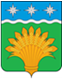 КЕМЕРОВСКАЯ ОБЛАСТЬ - КУЗБАСССовет народных депутатов Юргинского муниципального округа первого созывадвадцать восьмое заседаниеРЕШЕНИЕОт 30 сентября 2021 года  № 144 -НАОб утверждении Положения о стратегическом планировании в Юргинском муниципальном округе    В соответствии с Федеральным законом от 28.06.2014 № 172-ФЗ «О стратегическом планировании в Российской Федерации», Законом Кемеровской области  от 28.12.2016 № 103-ОЗ «О стратегическом планировании», руководствуясь Уставом муниципального образования Юргинский муниципальный округ Кемеровской области - Кузбасса и в целях согласованного процесса организации разработки документов стратегического планирования  Совет народных депутатов Юргинского муниципального округа  РЕШИЛ:1.Утвердить Положение о стратегическом планировании в Юргинском муниципальном округе согласно Приложению.  2.  Настоящее решение опубликовать  в газете «Юргинские ведомости» и разместить в информационно - телекоммуникационной сети «Интернет» на официальном сайте администрации Юргинского муниципального округа.3. Настоящее решение вступает в силу после его официального опубликования в газете «Юргинские ведомости».         4. Контроль за исполнением настоящего решения возложить на постоянную комиссию Совета народных депутатов Юргинского муниципального округа  по  бюджету, налогам, финансовой и экономической политике округа.Приложение к решениюСовета народных депутатовЮргинского муниципального округа                                                                        от 30 сентября 2021  №144-НАПоложениео стратегическом планировании в Юргинском муниципальном округе1.Общие положения1.1.Настоящее Положение о стратегическом планировании в Юргинском муниципальном округе (далее – Положение) разработано в соответствии с Федеральным законом от 28.06.2014 № 172-ФЗ «О стратегическом планировании в Российской Федерации» (далее - Федеральный закон от 28.06.2014 № 172-ФЗ), Бюджетным кодексом Российской Федерации, Законом Кемеровской области  от 28.12.2016 № 103-ОЗ «О стратегическом планировании» и устанавливает порядок осуществления стратегического планирования в Юргинском муниципальном округе, а также регулирует отношения, возникающие между участниками стратегического планирования на уровне муниципального образования, устанавливает требования к содержанию документов стратегического планирования, разрабатываемых на уровне муниципального образования (далее - документы стратегического планирования муниципального образования), порядку их разработки, рассмотрению и утверждению (одобрению), в части, отнесенной Уставом муниципального образования Юргинский муниципальный округ Кемеровской области - Кузбасса к полномочиям Совета народных депутатов Юргинского муниципального округа.1.2.Участниками стратегического планирования на уровне муниципального образования являются органы местного самоуправления, а также муниципальные организации в случаях, предусмотренных муниципальными нормативными правовыми актами.1.3.Понятия и термины, используемые в Положении, применяются в значениях, определенных Федеральным законом от 28.06.2014 № 172-ФЗ.2. Документы стратегического планирования Юргинского муниципального округа2.1.Документы стратегического планирования Юргинского муниципального округа разрабатываются в рамках целеполагания, прогнозирования, планирования и программирования.2.2.К документу стратегического планирования Юргинского муниципального округа, разрабатываемому в рамках целеполагания, относится Стратегия социально - экономического развития Юргинского муниципального округа (далее  - Стратегия).2.3.К документам стратегического планирования Юргинского муниципального округа, разрабатываемым в рамках прогнозирования, относятся:1)прогноз социально–экономического развития Юргинского муниципального округа на среднесрочный или долгосрочный период (далее – Прогноз социально - экономического развития);2)бюджетный прогноз Юргинского муниципального округа на долгосрочный период (далее – Бюджетный прогноз).2.4.К документам стратегического планирования Юргинского муниципального округа, разрабатываемым в рамках планирования и программирования, относятся:1)план мероприятий по реализации стратегии социально - экономического развития Юргинского муниципального округа (далее - План мероприятий);2)муниципальные программы Юргинского муниципального округа (далее – Муниципальные программы).2.5.Документы стратегического планирования подлежат обязательной государственной регистрации в федеральном государственном реестре документов стратегического планирования в порядке и сроки, установленные Правительством Российской Федерации, с учетом требований законодательства Российской Федерации о государственной, коммерческой, служебной и иной охраняемой законом тайне.      3. Участники стратегического планирования и их полномочия3.1.Участниками стратегического планирования на уровне Юргинского муниципального округа являются Совет народных депутатов Юргинского муниципального округа, глава Юргинского муниципального округа, администрация Юргинского муниципального округа, муниципальные организации и учреждения в случаях, предусмотренных муниципальными нормативными правовыми актами на основании Федерального закона от 28.06.2014 № 172-ФЗ.3.2. Совет народных депутатов Юргинского муниципального округа:1)принимает нормативные правовые акты в сфере стратегического планирования; 2)утверждает Стратегию социально - экономического развития Юргинского муниципального округа;3) участвует в общественных обсуждениях проектов документов стратегического планирования Юргинского муниципального округа;4) заслушивает ежегодные отчеты главы Юргинского муниципального округа о результатах деятельности администрации Юргинского муниципального округа;5)осуществляет контроль реализации документов стратегического планирования в рамках своих полномочий;6) осуществляет иные полномочия в сфере стратегического планирования в соответствии с нормативными правовыми актами Российской Федерации, Кемеровской области-Кузбасса и муниципальными нормативными правовыми актами.3.3. Глава Юргинского муниципального округа:1)обеспечивает координацию деятельности администрации Юргинского муниципального округа, органов администрации Юргинского муниципального округа, осуществляющих отраслевое и межотраслевое управление, по реализации документов стратегического планирования;2)представляет в Совет народных депутатов Юргинского муниципального округа ежегодный отчет главы округа о результатах деятельности администрации Юргинского муниципального округа;3) определяет уполномоченный орган местного самоуправления Юргинского муниципального округа, координирующий деятельность органов местного самоуправления Юргинского муниципального округа по стратегическому планированию;4)осуществляет иные полномочия в сфере стратегического планирования, определенные федеральными законами и нормативными правовыми актами Юргинского муниципального округа.3.4. Администрация Юргинского муниципального округа:1) участвует в обеспечении реализации единой муниципальной политики в сфере стратегического планирования в рамках своей компетенции, организует разработку проектов муниципальных нормативных правовых актов Юргинского муниципального округа в указанной сфере;            2)определяет  долгосрочные  цели  и  задачи муниципального управления  и   социально-экономического   развития Юргинского муниципального округа,    согласованные    с    приоритетами     и     целями социально-экономического развития Российской Федерации и  Кемеровской области-Кузбасса;            3) определяет порядок разработки,   рассмотрения,   утверждения   (одобрения)   и реализации документов  стратегического  планирования  по  вопросам, отнесенным к полномочиям органов местного самоуправления;     4) разрабатывает и реализует документы стратегического планирования:4.1. стратегию;4.2. план мероприятий по реализации стратегии (далее - план мероприятий);4.3. прогноз социально-экономического развития Юргинского муниципального округа (далее - прогноз социально-экономического развития) на долгосрочный период;4.4. бюджетный прогноз на долгосрочный период;4.5. прогноз социально-экономического развития Юргинского муниципального округа (далее - прогноз социально-экономического развития) на среднесрочный период;4.6. муниципальные программы;5) утверждает (одобряет) документы стратегического планирования:5.1. план мероприятий;5.2. прогноз социально-экономического развития на долгосрочный период;5.3. прогноз социально-экономического развития на среднесрочный период;5.4. бюджетный прогноз на долгосрочный период;5.5. муниципальные программы;6) участвует в реализации документов стратегического планирования в определении порядка осуществления стратегического планирования отдельно для каждого документа стратегического планирования;7) определяет порядок осуществления мониторинга реализации документов стратегического планирования и подготовки документов, в которых отражаются результаты мониторинга реализации документов стратегического планирования;8) определяет порядок осуществления контроля реализации документов стратегического планирования;9) осуществляет мониторинг и контроль реализации документов стратегического планирования в рамках своей компетенции;10) устанавливает форму, порядок и сроки общественного обсуждения проектов документов стратегического планирования;11) участвует в рамках своей компетенции в формировании и реализации документов стратегического планирования, разрабатываемых на региональном уровне, по вопросам совместного ведения Правительства Кемеровской области-Кузбасса  и Юргинского муниципального округа, реализуемых на территории Юргинского муниципального округа;12) в лице отраслевых (функциональных) и территориальных органов местного самоуправления осуществляет иные полномочия в сфере стратегического планирования в соответствии с нормативными правовыми актами Российской Федерации, Кемеровской области-Кузбасса и муниципальными нормативными правовыми актами.3.5. Муниципальные организации:1) участвуют в разработке документов стратегического планирования Юргинского муниципального округа путем предоставления предложений по разработке документов стратегического планирования Юргинского муниципального округа;2) участвуют в реализации документов стратегического планирования Юргинского муниципального округа в случаях, установленных действующими муниципальными нормативными правовыми актами;3) осуществляют иные полномочия в сфере стратегического планирования, определенные федеральными законами и муниципальными правовыми актами Юргинского муниципального округа.4. Стратегия социально – экономического развития Юргинскогомуниципального округа4.1.Стратегия разрабатывается на основе муниципальных нормативных правовых актов Юргинского муниципального округа с учетом других документов стратегического планирования Юргинского муниципального округа.4.2. Разработку проекта Стратегии организует отдел экономики, планирования и торговли  администрации  Юргинского муниципального округа.4.3. Стратегия разрабатывается на период, не превышающий периода, на который разрабатывается прогноз социально-экономического развития Юргинского муниципального округа на долгосрочный период, в целях определения приоритетов, целей и задач социально-экономического развития Юргинского муниципального округа, согласованных с приоритетами и целями социально-экономического развития Российской Федерации, Сибирского федерального округа и Кемеровской области-Кузбасса.4.4. Стратегия разрабатывается с учетом прогноза социально-экономического развития Юргинского муниципального округа на долгосрочный период и бюджетного прогноза Юргинского муниципального округа на долгосрочный период.4.5. Стратегия утверждается решением Совета народных депутатов Юргинского муниципального округа, порядок разработки и корректировки Стратегии определяется администрацией Юргинского муниципального округа.5. План мероприятий по реализации Стратегии социально–экономического развития Юргинского муниципального округа5.1.План мероприятий разрабатывается на основе положений Стратегии на период ее реализации.5.2.Порядок разработки и корректировки Плана мероприятий определяется администрацией Юргинского муниципального округа.5.3.План мероприятий утверждается Советом народных депутатов Юргинского муниципального округа.5.4. План мероприятий содержит:1)этапы реализации Стратегии, выделенные с учетом установленной периодичности бюджетного планирования;2)цели и задачи социально-экономического развития Юргинского муниципального округа, приоритетные для каждого этапа реализации Стратегии;3)показатели реализации Стратегии и их значения, установленные для каждого этапа ее реализации;4)комплексы мероприятий и перечень муниципальных программ, обеспечивающие достижение на каждом этапе реализации Стратегии, указанных в ней долгосрочных целей социально-экономического развития Юргинского муниципального округа;5)иные положения, определенные администрацией Юргинского муниципального округа.6. Прогноз социально – экономического развития Юргинского муниципального округа на долгосрочный период6.1.Прогноз социально-экономического развития Юргинского муниципального округа на долгосрочный период разрабатывается в порядке, установленном администрацией Юргинского муниципального округа.6.2.Прогноз социально-экономического развития Юргинского муниципального округа на долгосрочный период разрабатывается каждые три года на шесть и более лет и является основой для разработки бюджетного прогноза Юргинского муниципального округа на долгосрочный период.6.3. Корректировка прогноза социально-экономического развития Юргинского муниципального округа на долгосрочный период осуществляется по решению администрации  Юргинского муниципального округа с учетом прогноза социально-экономического развития Юргинского муниципального округа на среднесрочный период.6.4. Проект прогноза социально-экономического развития Юргинского муниципального  округа на долгосрочный период разрабатывает отдел экономики, планирования и торговли администрации Юргинского муниципального округа.6.5. Прогноз социально-экономического развития Юргинского муниципального округа на долгосрочный период разрабатывается на вариативной основе.6.6.Прогноз социально-экономического развития на долгосрочный период утверждается постановлением администрации Юргинского муниципального округа.7. Бюджетный прогноз Юргинского муниципального округа  на долгосрочный период7.1.Бюджетный прогноз Юргинского муниципального округа на долгосрочный период разрабатывается в соответствии с Бюджетным кодексом Российской Федерации.7.2. Проект бюджетного прогноза Юргинского муниципального округа на долгосрочный период разрабатывает финансовое управление Юргинского муниципального округа.7.3. Бюджетный прогноз Юргинского муниципального округа на долгосрочный период разрабатывается каждые три года на шесть и более лет на основе прогноза социально-экономического развития Юргинского муниципального округа на соответствующий период.7.4. Бюджетный прогноз Юргинского муниципального округа на долгосрочный период может быть изменен с учетом изменения прогноза социально-экономического развития Юргинского муниципального округа на соответствующий период и принятого решения о бюджете Юргинского муниципального округа без продления периода его действия.7.5. Порядок разработки и утверждения, период действия, а также требования к составу и содержанию бюджетного прогноза Юргинского муниципального округа на долгосрочный период устанавливаются администрацией Юргинского муниципального округа с соблюдением требований Бюджетного кодекса Российской Федерации.7.6. Проект бюджетного прогноза (проект изменений бюджетного прогноза) Юргинского муниципального округа на долгосрочный период представляется в Совет народных депутатов Юргинского муниципального округа одновременно с проектом решения о бюджете Юргинского муниципального округа.7.7. Бюджетный прогноз (изменения бюджетного прогноза) Юргинского муниципального  округа на долгосрочный период утверждается (утверждаются) администрацией Юргинского муниципального округа в срок, не превышающий двух месяцев со дня официального опубликования решения о бюджете Юргинского муниципального округа.8. Прогноз социально – экономического развития Юргинского муниципального округа на  среднесрочный период8.1.Прогноз социально-экономического развития Юргинского муниципального округа разрабатывается ежегодно на основе прогноза социально-экономического развития Российской Федерации на среднесрочный период и прогноза социально-экономического развития Кемеровской области-Кузбасса на среднесрочный период, стратегии Юргинского муниципального округа с учетом основных направлений бюджетной политики и основных направлений налоговой политики Юргинского муниципального округа.8.2. Прогноз социально-экономического развития Юргинского муниципального округа на среднесрочный период разрабатывается на вариативной основе.8.3. Проект прогноза социально-экономического развития Юргинского муниципального  округа на среднесрочный период разрабатывается отделом экономики, планирования и торговли администрации Юргинского муниципального округа.8.4. Прогноз социально-экономического развития Юргинского муниципального округа на среднесрочный период одобряется постановлением администрации Юргинского муниципального округа и учитывается при корректировке прогноза социально-экономического развития Юргинского муниципального округа на долгосрочный период.8.5. Порядок разработки и корректировки прогноза социально-экономического развития Юргинского муниципального округа на среднесрочный период утверждается постановлением администрации Юргинского муниципального округа.9.Муниципальные программы Юргинского муниципального округа9.1.Муниципальные программы Юргинского муниципального округа разрабатываются в соответствии с приоритетами социально-экономического развития, определенными стратегией социально-экономического развития Юргинского муниципального округа с учетом документов стратегического планирования Российской Федерации и Кемеровской области-Кузбасса, на период, определяемый администрацией Юргинского муниципального округа.9.2. Разработчиками муниципальных программ являются директор и ответственные исполнители (координаторы) муниципальных программ.9.3. Перечень муниципальных программ Юргинского муниципального округа, а также порядок их разработки, реализации и оценки их эффективности утверждаются постановлениями администрации Юргинского муниципального округа.9.4. Муниципальные программы Юргинского муниципального округа утверждаются постановлениями администрации Юргинского муниципального округа в соответствии с Бюджетным кодексом Российской Федерации.10. Общественное обсуждение проектов документов стратегического планирования10.1.Проекты документов стратегического планирования Юргинского муниципального округа выносятся на общественное обсуждение с учетом требований законодательства Российской Федерации, в том числе законодательства Российской Федерации о государственной, коммерческой, служебной и иной охраняемой законом тайне.10.2.Форма, порядок и сроки общественного обсуждения проекта документа стратегического планирования Юргинского муниципального округа определяются постановлением администрации Юргинского муниципального округа.10.3.В целях обеспечения открытости и доступности информации об основных положениях документов стратегического планирования Юргинского муниципального округа - их проекты подлежат размещению на официальном сайте Юргинского муниципального округа, а также на общедоступном информационном ресурсе стратегического планирования в информационно-телекоммуникационной сети «Интернет».11.Государственная регистрация документов стратегического планирования11.1. Документы стратегического планирования в соответствии со статьей 12 Федерального закона от 28.06.2014 N 172-ФЗ "О стратегическом планировании в Российской Федерации" подлежат обязательной государственной регистрации в федеральном государственном реестре документов стратегического планирования в порядке и сроки, установленные Правительством Российской Федерации, с учетом требований законодательства Российской Федерации о государственной, коммерческой, служебной и иной охраняемой законом тайне.11.2. Руководители структурных подразделений администрации Юргинского муниципального округа несут ответственность за достоверность и своевременность представления информации для государственной регистрации документов стратегического планирования.12. Реализация, мониторинг и контроль реализации документов стратегического планирования12.1.Реализация Стратегии осуществляется путем разработки Плана мероприятий по реализации Стратегии. Положения Стратегии детализируются в муниципальных программах с учетом необходимости ресурсного обеспечения, в том числе определенного в соответствии с Бюджетным прогнозом Кемеровской  области-Кузбасса и бюджетным прогнозом Юргинского муниципального округа.12.2.Комплексы мероприятий по реализации основных положений Стратегии и перечень муниципальных программ включаются в план мероприятий по реализации Стратегии.12.3.Документами, в которых отражаются результаты мониторинга реализации документов стратегического планирования Юргинского муниципального округа, являются:1) ежегодный отчет главы Юргинского муниципального округа о результатах деятельности администрации Юргинского муниципального округа;2)сводный доклад о ходе реализации и оценке эффективности реализации муниципальных программ;3) ежегодный отчет об исполнении Плана мероприятий по реализации Стратегии.12.4.Ежегодный отчет главы Юргинского муниципального округа о результатах деятельности администрации Юргинского муниципального округа заслушивается Советом народных депутатов Юргинского муниципального округа.12.5.Сводный доклад о ходе реализации и оценке эффективности реализации муниципальных программ за отчетный год подлежит размещению на официальном сайте органов местного самоуправления Юргинского муниципального округа.12.6.Порядок осуществления мониторинга реализации документов стратегического планирования и подготовки документов, в которых отражаются результаты мониторинга реализации документов стратегического планирования, определяется постановлением администрации Юргинского муниципального округа в соответствии с Положением.13. Задачи и порядок осуществления контроля реализации документов стратегического планирования13.1. Основными задачами контроля реализации документов стратегического планирования являются:1) сбор, систематизация и обобщение информации о социально-экономическом развитии Юргинского муниципального округа;2) оценка качества документов стратегического планирования, разрабатываемых в рамках целеполагания, прогнозирования, планирования и программирования;3) оценка результативности и эффективности реализации решений, принятых в процессе стратегического планирования;4) оценка достижения целей социально-экономического развития Юргинского муниципального округа;5) оценка влияния внутренних и внешних условий на плановый и фактический уровни достижения целей социально-экономического развития Юргинского муниципального округа;6) разработка предложений по повышению эффективности функционирования системы стратегического планирования.13.2. Контроль реализации документов стратегического планирования осуществляется участниками стратегического планирования в соответствии с их полномочиями, установленными настоящим Положением.13.3. Организация контроля реализации документов стратегического планирования Юргинского муниципального округа осуществляется администрацией Юргинского муниципального округа в лице отдела экономики, планирования и торговли администрации Юргинского муниципального округа.13.4. По результатам контроля реализации документов стратегического планирования отдел экономики, планирования и торговли администрации Юргинского муниципального округа направляет главе Юргинского муниципального округа соответствующую информацию.13.5. Порядок осуществления контроля реализации документов стратегического планирования утверждается постановлением администрации Юргинского муниципального округа в соответствии с Положением.14.Ответственность за нарушение нормативных правовых актов в сфере стратегического планированияЛица, виновные в нарушении законодательства Российской Федерации и иных нормативных правовых актов в сфере стратегического планирования, несут дисциплинарную, гражданско-правовую и административную ответственность в соответствии с законодательством Российской Федерации.Председатель Совета народных депутатов     Юргинского муниципального округаИ.Я. БережноваГлава Юргинского муниципального округа30 сентября 2021 годаД.К. Дадашов